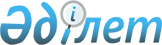 2024 жылға арналған респонденттердің жалпымемлекеттік және ведомстволық статистикалық байқаулар бойынша алғашқы статистикалық деректерді ұсыну графигін бекіту туралыҚазақстан Республикасының Стратегиялық жоспарлау және реформалар агенттігі Ұлттық статистика бюросы Басшысының м.а. 2023 жылғы 24 қазандағы № 194 бұйрығы
      ЗҚАИ-ның ескертпесі!
      Осы бұйрық 01.01.2024 бастап қолданысқа енгізіледі.
      "Мемлекеттік статистика туралы" Қазақстан Республикасы Заңының 19-бабы 2-тармағына және Қазақстан Республикасы Стратегиялық жоспарлау және реформалар агенттігі төрағасының 2020 жылғы 23 қазандағы № 9-нқ бұйрығымен бекітілген Қазақстан Республикасы Стратегиялық жоспарлау және реформалар агенттігінің Ұлттық статистика бюросы туралы ереженің 14-тармағы 19) тармақшасына сәйкес БҰЙЫРАМЫН:
      1. 2024 жылға арналған респонденттердің жалпымемлекеттік және ведомстволық статистикалық байқаулар бойынша алғашқы статистикалық деректерді ұсыну графигі бекітілсін.
      2. Қазақстан Республикасы Стратегиялық жоспарлау және реформалар агенттігі Ұлттық статистика бюросының Стратегиялық жоспарлау және әдіснамалық үйлестіру департаменті Заң департаментімен бірлесіп заңнамада белгіленген тәртіппен:
      1) осы бұйрық бекітілген күннен бастап күнтізбелік бес күн ішінде оны ресми жариялау және Қазақстан Республикасы нормативтік құқықтық актілерінің эталондық бақылау банкіне енгізу үшін "Қазақстан Республикасының Заңнама және құқықтық ақпарат институты" шаруашылық жүргізу құқығындағы республикалық мемлекеттік кәсіпорнына электрондық нысанда қазақ және орыс тілдерінде жіберуді;
      2) осы бұйрықты Қазақстан Республикасы Стратегиялық жоспарлау және реформалар агенттігі Ұлттық статистика бюросының интернет-ресурсында орналастыруды;
      3) осы бұйрықты Қазақстан Республикасы Стратегиялық жоспарлау және реформалар агенттігі Ұлттық статистика бюросының құрылымдық және аумақтық бөлімшелеріне жұмыста басшылыққа алу және пайдалану үшін жеткізуді қамтамасыз етсін.
      3. Осы бұйрықтың орындалуын бақылау Қазақстан Республикасы Стратегиялық жоспарлау және реформалар агенттігі Ұлттық статистика бюросы басшысының жетекшілік ететін орынбасарына жүктелсін.
      4. Осы бұйрық 2024 жылғы 1 қаңтардан бастап қолданысқа енгізіледі және ресми жариялануы тиіс. 2024 жылға арналған респонденттердің жалпымемлекеттік және ведомстволық статистикалық байқаулар бойынша алғашқы статистикалық деректерді ұсыну графигі 
      Қазақстан Республикасы Стратегиялық жоспарлау және реформалар агенттігі Ұлттық статистика бюросы жүргізетін жалпымемлекеттік статистикалық байқаулар Мемлекеттік органдар жүргізетін ведомстволық статистикалық байқаулар
					© 2012. Қазақстан Республикасы Әділет министрлігінің «Қазақстан Республикасының Заңнама және құқықтық ақпарат институты» ШЖҚ РМК
				
      Қазақстан РеспубликасыСтратегиялық жоспарлау жәнереформалар агенттігініңҰлттық статистика бюросыбасшысының міндетін атқарушы

Ж. Жарқынбаев
Қазақстан Республикасының
Стратегиялық жоспарлау және
реформалар агенттігінің
Ұлттық статистика бюросы
басшысының міндетін атқарушының
2023 жылғы "24" қазан_№194
р/с №
Респонденттер тобы
Статистикалық нысанның атауы
Статистикалық нысан индексі
Респонденттердің алғашқы статистикалық деректерді ұсыну кезеңділігі
Респонденттердің алғашқы статистикалық деректерді ұсыну мерзімі
Кәсіпорындар статистикасы
Кәсіпорындар статистикасы
Кәсіпорындар статистикасы
Кәсіпорындар статистикасы
Кәсіпорындар статистикасы
Кәсіпорындар статистикасы
1.
Ағымдағы жылдың 1-3 тоқсанында "Шағын кәсіпорынның қызметі туралы есеп" (индексі 2-МП) статистикалық нысанын тапсырғандарды, сондай-ақ есепті кезеңде тіркелгендерді қоспағанда, қызметкерлерінің саны 100 адамнан аспайтын, кәсіпкерлік қызметпен айналысатын заңды тұлғалар ұсынады
Экономикалық қызмет түрлері туралы есеп
1-СР
жылына бір рет
есепті кезеңнен кейінгі 31 қазанға (қоса алғанда) дейін
Ауыл, орман, аңшылық және балық шаруашылығы статистикасы
Ауыл, орман, аңшылық және балық шаруашылығы статистикасы
Ауыл, орман, аңшылық және балық шаруашылығы статистикасы
Ауыл, орман, аңшылық және балық шаруашылығы статистикасы
Ауыл, орман, аңшылық және балық шаруашылығы статистикасы
Ауыл, орман, аңшылық және балық шаруашылығы статистикасы
2.
Ұсынады: Экономикалық қызмет түрлері жалпы жіктеуішінің (бұдан әрі – ЭҚЖЖ) 01.4 – "Мал шаруашылығы" және 01.5 – "Аралас ауыл шаруашылығы" кодтары бойынша негізгі немесе қосалқы қызмет түрлері бар барлық заңды тұлғалар және (немесе) олардың құрылымдық және оқшауланған бөлімшелері
Мал шаруашылығының жай-күйі туралы есеп
24-сх
айлық
есепті кезеңнен кейінгі 2-күнге (қоса алғанда) дейін
3.
Ұсынады: ЭҚЖЖ-ның 01.4 – "Мал шаруашылығы" және 01.5 – "Аралас ауыл шаруашылығы" кодтары бойынша негізгі немесе қосалқы қызмет түрлері бар0 барлық заңды тұлғалар және (немесе) олардың құрылымдық және оқшауланған бөлімшелері
Мал шаруашылығының жай-күйі туралы есеп
24-сх
жылдық
есепті кезеңнен кейінгі 20 қаңтарға (қоса алғанда) дейін
4.
Дәнді және бұршақты дақылдарды өсірумен, қайта өңдеумен, сатумен, сақтаумен және пайдаланумен айналысатын шаруашылық субъектілері ұсынады: заңды тұлғалар және (немесе) олардың құрылымдық және оқшауланған бөлімшелері; (дәнді және бұршақты дақылдарының егіс алқабы 10 гектар асатын) дара кәсіпкерлер және шаруа немесе фермер қожалықтары
Астықтың қолда бары туралы
2-сх (астық)
айлық
3 қаңтардан басқа есепті кезеңнен кейінгі айдың 3-күніне (қоса алғанда) дейін
5.
Дәнді және бұршақты дақылдарын өсірумен, қайта өңдеумен, сатумен, сақтаумен және пайдаланумен айналысатын заңды тұлғалар және (немесе) олардың құрылымдық және оқшауланған бөлімшелері, шаруа немесе фермер қожалықтары, дара кәсіпкерлер ұсынады
Астықтың қолда бары және оның қозғалысы туралы
2-сх (астық)
жылдық
есепті кезеңнен кейінгі 10 қаңтарға (қоса алғанда) дейін
6.
ЭҚЖЖ-ның "Аңшылық, аулау және осы салаға кіретін қызмет көрсетуді ұсынумен қоса" 01.7-коды бойынша қызметтің негізгі немесе қосалқы түрлері болып табылатын заңды тұлғалар және (немесе) олардың құрылымдық және оқшауланған бөлімшелері, дара кәсіпкерлер және бекітілген тәртіппен тіркелген және жануарлар дүниесін пайдалануға рұқсат алған жеке тұлғалар ұсынады
Аңшылық пен аулау жөніндегі, осы салалардағы қызмет көрсетуді ұсынуды қоса алғандағы қызмет туралы
2-аңшылық
жылдық
есепті кезеңнен кейінгі 23 ақпанға (қоса алғанда) дейін
7.
Іріктемеге түскен, мал мен құсы бар дара кәсіпкерлер, шаруа немесе фермер қожалықтары және жұртшылық шаруашылықтары ұсынады
Дара кәсіпкерлер, шаруа немесе фермер қожалықтарында және жұртшылық шаруашылықтарында мал шаруашылығы өнімдерін өндіру
А-008
тоқсандық
11-інен бастап 25 наурыз, 11-інен бастап 25 маусым, 11-інен бастап 25 қыркүйек, 11-інен бастап 25 желтоқсан аралықтарындағы кезең
8.
ЭҚЖЖ-ның 03 – "Балық аулау және балық өсіру" коды бойынша негізгі немесе қосалқы қызмет түрлерімен заңды тұлғалар және (немесе) олардың құрылымдық және оқшауланған бөлімшелері, дара кәсіпкерлер және жануарлар дүниесін пайдалануға рұқсаты және (немесе) балық шаруашылығын жүргізуге шарты бар жеке тұлғалар ұсынады
Балық аулау мен акваөсіру туралы
1-балық
жылдық
есепті кезеңнен кейінгі 25 ақпанға (қоса алғанда) дейін
9.
ЭҚЖЖ-ның кодтары бойынша қызметтің негізгі және қосалқы түрлері 02 – "Орман өсіру және ағаш дайындау", 01.3 – "Өсімдіктердің ұдайы өндірісі" болып табылатын заңды тұлғалар және (немесе) олардың құрылымдық және оқшауланған бөлімшелері мен ағаш кесу билеті болған жағдайда дара кәсіпкерлер ұсынады
Орман өсіру мен ағаш дайындау қызметі туралы есеп
1-орман
жылдық
есепті кезеңнен кейінгі 21 ақпанға (қоса алғанда) дейін
10.
ЭҚЖЖ-ның 01.1, 01.2, 01.3, 01.4, 01.5-кодтары бойынша негізгі немесе қосалқы экономикалық қызмет түрлерімен барлық заңды тұлғалар және (немесе) олардың құрылымдық және оқшауланған бөлімшелері; ЭҚЖЖ-ның 01.1, 01.2, 01.3, 01.4, 01.5 кодтары бойынша негізгі немесе қосалқы экономикалық қызмет түрлерімен іріктемеге іліккен, шаруа немесе фермер қожалықтарын қоса алғанда дара кәсіпкерлер ұсынады.
Ауыл шаруашылығы құралымының қызметі туралы есеп
1-сх
жылдық
есепті кезеңнен кейінгі 10 наурызға (қоса алғанда) дейін
11.
ЭҚЖЖ-ның "Бір немесе екіжылдық дақылдарды өсіру" 01.1, "Көпжылдық дақылдарды өсіру" 01.2, "Өсімдіктердің ұдайы өндірісі" 01.3 және "Аралас ауыл шаруашылығы" 01.5 кодтары бойынша негізгі және қосалқы қызмет түрлерімен заңды тұлғалар және (немесе) олардың құрылымдық және оқшауланған бөлімшелері ұсынады
Егін себу қорытындылары туралы есеп
4-сх
жылына бір рет
есепті кезеңнің 15 маусымына (қоса алғанда) дейін
12.
ЭҚЖЖ-ның 01.1, 01.2, 01.3, 01.5-кодтары бойынша экономикалық қызметтің негізгі немесе қосалқы түрлерімен заңды тұлғалар және (немесе) олардың құрылымдық және оқшауланған бөлімшелері; ЭҚЖЖ 01.1, 01.2, 01.3, 01.5 кодтары бойынша экономикалық қызметтің негізгі немесе қосалқы түрлерімен іріктемеге іліккен, шаруа немесе фермер қожалықтарын қоса алғанда дара кәсіпкерлер ұсынады.
Ауыл шаруашылығы дақылдары түсімін жинау туралы
29-сх
жылына бір рет
есепті кезеңнің 2 қарашасына (қоса алғанда) дейін
13.
ЭҚЖЖ-ның 01.1 Бір немесе екіжылдық дақылдарды өсіру, 01.2 Көпжылдық дақылдарды өсіру, 01.3 Өсімдіктердің ұдайы өндірісі, 01.4 Мал шаруашылығы, 01.5 Аралас ауыл шаруашылығы, 01.6 Астықты өңдеу жөніндегі қызмет және ауылшаруашылық дақылдарын өсіру және мал басын көбейтуге мүмкіндік беретін қызмет кодтары бойынша негізгі немесе қосалқы қызмет түрлерімен заңды тұлғалар және (немесе) олардың құрылымдық және оқшауланған бөлімшелері ұсынады
Ауыл шаруашылығы кәсіпорындарында ауыл шаруашылығы мақсатындағы құрылыстар мен имараттардың болуы
49-сх
жылдық
есепті кезеңнен кейінгі 10 сәуірге (қоса алғанда) дейін
14.
Майлы дақылдар тұқымын өсірумен, өңдеумен, сатумен және сақтаумен айналысатын заңды тұлғалар және (немесе) олардың құрылымдық және оқшауланған бөлімшелері, шаруа немесе фермер қожалықтары, жеке кәсіпкерлер ұсынады
Майлы дақылдар тұқымдарының қолда бары және қозғалысы туралы
3-сх (майлы)
тоқсандық
есепті кезеңнен кейінгі 3-күнге (қоса алғанда) дейін
15.
Ауыл шаруашылығы кооперативтері ұсынады
Ауыл шаруашылығы кооперативінің қызметі туралы
1-СПК
жылдық
есепті кезеңнен кейінгі айдың 28 наурызға (қоса алғанда) дейін
16.
Қорғалған топырақтағы ауылшаруашылық дақылдарын өсірумен айналысатын заңды тұлғалар және (немесе) олардын құрылымдық және оқшауланған бөлімшелері, шаруа немесе фермер қожалықтары, дара кәсіпкерлер ұсынады
Қорған топырақтағы ауыл шаруашылығы дақылдарының түсімін жинау туралы
1-жылыжай
тоқсандық
есепті кезеңнен кейінгі 15-күнге (қоса алғанда) дейін
17.
ЭҚЖЖ-ның 01.6-20076
коды бойынша негізгі және қосалқы қызмет түрлерімен заңды тұлғалар және (немесе) олардың құрылымдық және оқшауланған бөлімшелері ұсынады
Ауыл шаруашылығы қызметтерін көрсету туралы
8-сх
үш жылда бір рет
есепті кезеңнен кейінгі 20 сәуірге (қоса алғанда) дейін
Өнеркәсіп өндірісі және қоршаған орта статистикасы
Өнеркәсіп өндірісі және қоршаған орта статистикасы
Өнеркәсіп өндірісі және қоршаған орта статистикасы
Өнеркәсіп өндірісі және қоршаған орта статистикасы
Өнеркәсіп өндірісі және қоршаған орта статистикасы
Өнеркәсіп өндірісі және қоршаған орта статистикасы
18.
Қызметінің негізгі түрі "Өнеркәсіп" (ЭҚЖЖ-ның кодтарына сәйкес – 05-33, 35-39) болып табылатын: жұмыс істейтіндердің тізімдік саны 100 адамнан жоғары; жұмыс істейтіндердің тізімдік саны 100 адамға дейін, жылдық өндіріс көлемі 1000 млн.теңгеден жоғары заңды тұлғалар және (немесе) олардың құрылымдық және оқшауланған бөлімшелері ұсынады
Кəсіпорынның өнім (тауарлар, көрсетілетін қызметтер) өндіру жəне жөнелту туралы есебі
1-П
айлық
есепті кезеңнен кейінгі айдың 1-күніне (қоса алғанда) дейін
19.
Қызметінің негізгі түрі "Өнеркәсіп" (ЭҚЖЖ-ның кодтарына сәйкес – 05-33, 35-39) болып табылатын, жұмыс істейтіндердің тізімдік саны 100 адамға дейін (жылдық өндіріс көлемі 1000 млн. теңгеден асатын кәсіпорындарды қоспағанда); қосалқы қызмет түрі "Өнеркәсіп" болып табылатын, жұмыс істейтіндердің санына қарамастан заңды тұлғалар және (немесе) олардың құрылымдық және оқшауланған бөлімшелері ұсынады
Кəсіпорынның өнім (тауарлар, көрсетілетін қызметтер) өндіру туралы есебі
1-П
тоқсандық
есепті кезеңнен кейінгі айдың 25-күніне (қоса алғанда) дейін
20.
Қызметкерлерінің санына қарамастан, қызметтің негізгі және (немесе) қосалқы түрі "Өнеркәсіп" (ЭҚЖЖ-ның кодтарына сәйкес – 05-33, 35-39) болып табылатын заңды тұлғалар және (немесе) олардың құрылымдық және оқшауланған бөлімшелері ұсынады
Кəсіпорынның өнім (тауарлар, көрсетілетін қызметтер) өндіру жəне жөнелту туралы есебі
1-П
жылдық
есепті кезеңнен кейінгі 14 наурызға (қоса алғанда) дейін
21.
Қызметкерлерінің санына қарамастан, қызметінің негізгі және қосалқы түрі "Өнеркәсіп" (ЭҚЖЖ-ның 05-33, 35-39 кодтарына сәйкес) болып табылатын, заңды тұлғалар және (немесе) олардың құрылымдық және оқшауланған бөлімшелері ұсынады
Өндірістік қуаттар балансы
БМ
жылдық
есепті кезеңнен кейінгі 25 наурызға (қоса алғанда) дейін
22.
Негізгі немесе қосалқы экономикалық қызмет түрі ЭҚЖЖ-ның 05-33, 35-39 кодтарына сәйкес дара кәсіпкерлер және қызмет түрлеріне қарамастан, өнеркәсіп өнімін өндірумен айналысатын шаруа немесе фермер қожалықтары ұсынады
Дара кәсіпкердің өнеркәсіп өнімін (тауарлар, көрсетілетін қызметтер) өндіру туралы есебі
01-ИП (пром)
2 жылда 1 рет
есепті кезеңнен кейінгі 20 ақпанға (қоса алғанда) дейін
23.
ЭҚЖЖ-ның 38.11.0 "Қауіпcіз қалдықтарды жинау" кодына сəйкес негізгі және (немесе) қосалқы қызмет түрлерімен барлық заңды тұлғалар жəне (немесе) олардың құрылымдық жəне оқшауланған бөлімшелері мен дара кәсіпкерлер ұсынады
Коммуналдық қалдықтарды жинау және шығару туралы есеп
1-қалдықтар
жылдық
есепті кезеңнен кейінгі 1 ақпанға (қоса алғанда) дейін
24.
ЭҚЖЖ-ның 38-кодына сəйкес (38.12.0 "Қауіпті қалдықтарды жинау" және 38.22.0 "Қауіпті қалдықтарды өңдеу және жою" кодтарынан басқа) негізгі жəне (немесе) қосалқы қызмет түрлері "Қалдықтарды жинау, өңдеу және жою бойынша қызметтер, материалдарды кәдеге жарату (қалпына келтіру)" болып табылатын барлық заңды тұлғалар жəне (немесе) олардың құрылымдық жəне оқшауланған бөлімшелері мен дара кәсіпкерлер ұсынады
Қалдықтарды қайта өңдеу, сорттау, кәдеге жарату және көму туралы есеп
2-қалдықтар
жылдық
есепті кезеңнен кейінгі 1 ақпанға (қоса алғанда) дейін
25.
Шығарындылардың құрамында 1 және (немесе) 2 қауіптiлік сыныбының ластаушы заттары болған жағдайда жылына 0,999 тоннадан астам және (немесе) 0,500-ден 0,999 тоннаға дейін қоса алғанда атмосфералық ауаға шығаруға рұқсат етілген немесе декларацияланатын ластаушы заттардың көлемімен ауаны ластайтын тұрақты көздері бар заңды тұлғалар және (немесе) олардың құрылымдық жəне оқшауланған бөлімшелері, дара кәсіпкерлер ұсынады
Атмосфералық ауаны қорғау туралы есеп
2-ТП (ауа)
жылдық
есепті кезеңнен кейінгі 10 сәуірге (қоса алғанда) дейін
26.
Табиғи ресурстарды пайдаланатын, ластаушы заттар мен өндірістік және тұтыну қалдықтардың шығарындылары мен төгінділерінің тұрақты көздері бар және табиғат қорғау шараларын жүзеге асыратын заңды тұлғалар және (немесе) олардың құрылымдық жəне оқшауланған бөлімшелері, дара кәсіпкерлер ұсынады
Қоршаған ортаны қорғауға жұмсалған шығындар туралы есеп
4-ОС
жылдық
есепті кезеңнен кейінгі 15 сәуірге (қоса алғанда) дейін
27.
ЭҚЖЖ-ның 36, 37-кодтарына сәйкес (37.00.2 "Ассенизаторлық қызмет" кодынан басқа) негізгі немесе қосалқы қызмет түрлері "Суды жинау, өңдеу және бөлу", "Ақаба суларды жинау және өңдеу" болып табылатын барлық заңды тұлғалар және (немесе) олардың құрылымдық жəне оқшауланған бөлімшелері мен дара кәсіпкерлер ұсынады
Сумен жабдықтау және (немесе) су бұру жүйелерін пайдалануды жүзеге асыратын кәсіпорындардың жұмысы туралы есеп
1-ВК
жылдық
есепті кезеңнен кейінгі 22 ақпанға (қоса алғанда) дейін
Энергетика статистикасы
Энергетика статистикасы
Энергетика статистикасы
Энергетика статистикасы
Энергетика статистикасы
Энергетика статистикасы
28.
ЭҚЖЖ-ның – 06.10, 06.20, 19.20.1, 35.2, 46.71.1, 46.71.2, 49.50-кодтарына сәйкес негізгі немесе қайталама қызмет түрлерімен газды өндіруді, тасымалдауды жүзеге асыратын заңды тұлғалар және (немесе) олардың филиалдары және өкілдіктеріжәне газ өңдеу кәсіпорындары ұсынады
Газ кәсіпорындарының қызметі туралы есеп
1-ГАЗ
жылдық
есепті кезеңнен кейінгі 26 ақпанға (қоса алғанда) дейін
29.
ЭҚЖЖ-ның кодына сәйкес негізгі немесе қосалқы қызмет түрлері35.30.2, 35.30.3, 35.30.5, 35.30.7, 35.30.8 "Бумен, ыстық сумен және ауаны кондициялаумен қамтамасыз ету" болып табылатын заңды тұлғалар және (немесе) олардың құрылымдық және оқшауланған бөлімшелері ұсынады
Жылу электр станциялары мен қазандықтардың жұмысы туралы есеп
6-ТП
жылдық
есепті кезеңнен кейінгі 18 наурызға (қоса алғанда) дейін
30.
ЭҚЖЖ-ның 06.10, 19.20.1, 46.71.1, 46.71.5, 46.71.6, 46.71.7, 46.71.8, 46.71.9кодына сәйкес қызметтің негізгі немесе қайталама қызмет түрлері бар импортталған және алыс-беріс шикізатында өндірілген шикі мұнай мен ілеспе газды өндіруді, оларды қайта өңдеуді және көтерме сауданы жүзеге асыратын заңды тұлғалар және (немесе) олардың филиалдары мен өкілдіктері ұсынады
Мұнай өндіруші, мұнай өңдеуші және мұнай өнімдерін сататын кәсіпорындардың қызметі туралы есеп
1-НЕФТЬ
жылдық
есепті кезеңнен кейінгі 26 ақпанға (қоса алғанда) дейін
31.
ЭҚЖЖ-ның 01-03, 07-15, 17-33, 36-47. 55-99 кодтарына сәйкес Экономикалық қызметтің негізгі және қосалқы түрлері бар отын мен энергияны тұтынушылар болып табылатын заңды және (немесе) олардың құрылымдық және оқшауланған бөлімшелері саны 100 адамнан астам, 02, 16, 20.14, 49-51, 52.22, 52.23 қызмет түрлерімен санына қарамастан -жаппай әдіспен, саны 100 адамға дейін – іріктемелі әдіспен тапсырады.
Энергияның түпкілікті тұтынуы
1-КПЭ
жылдық
есепті кезеңнен кейінгі 25 наурызға (қоса алғанда) дейін
32.
ЭҚЖЖ-ның 35.1-кодына сәйкес негізгі немесе қосалқы қызмет түрлерімен электр энергиясын өндіруді, беруді, таратуды, сатуды жүзеге асыратын заңды тұлғалар мен (немесе) олардың филиалдары мен өкілдіктері және тізім бойынша өз қажеттіліктері үшін электр энергиясын өндіруді жүзеге асыратындар ұсынады
Электр энергиясын өндіру, беру, тарату және сату туралы есеп
1-ЭЛЕКТРОЭНЕРГИЯ
жылдық
есепті кезеңнен кейінгі 18 наурызға (қоса алғанда) дейін
33.
ЭҚЖЖ-ның – 05, 19.1, 24.1 – кодтарына сәйкес негізгі немесе қайталама қызмет түрлерімен көмір және лигнит өндіруді, кокс пештерінің өнімдерін өндіруді, шойын, болат және ферроқорытпалар өндіруді жүзеге асыратын заңды тұлғалар және (немесе) олардың филиалдары және өкілдіктері ұсынады
Көмір кәсіпорындарының қызметі туралы есеп
1-УГОЛЬ
жылдық
есепті кезеңнен кейінгі 26 ақпанға (қоса алғанда) дейін
Инвестициялар және құрылыс статистикасы
Инвестициялар және құрылыс статистикасы
Инвестициялар және құрылыс статистикасы
Инвестициялар және құрылыс статистикасы
Инвестициялар және құрылыс статистикасы
Инвестициялар және құрылыс статистикасы
34.
Қызметкерлер санына қарамастан инвестициялық қызметті іске асыратын заңды тұлғалар және (немесе) олардың құрылымдық және оқшауланған бөлімшелері ұсынады
Негізгі капиталға салынған инвестициялар туралы есеп
1-инвест
айлық
есепті кезеңнен кейінгі 2-күнге (қоса алғанда) дейін
35.
Қызметкерлер санына қарамастан инвестициялық қызметті іске асыратын заңды тұлғалар және (немесе) олардың құрылымдық және оқшауланған бөлімшелері ұсынады
Негізгі капиталға салынған инвестициялар туралы есеп
1-инвест
жылдық
есепті кезеңнен кейінгі 15 сәуірге (қоса алғанда) дейін
36.
Сәулет және қала құрылысы саласындағы функцияларды жүзеге асыратын жергілікті атқарушы органдардың құрылымдық бөлімшелері, сондай-ақ пайдалануға берілген объектілер бойынша шаруа немесе фермер қожалықтары ұсынады
Жеке құрылыс салушылардың объектілерді пайдалануға беруі туралы есеп
1-ИС
айлық
есепті кезеңнен кейінгі 2-күнге (қоса алғанда) дейін
37.
Сәулет және қала құрылысы саласындағы функцияларды жүзеге асыратын жергілікті атқарушы органдардың құрылымдық бөлімшесі, сондай-ақ пайдалануға берілген объектілер бойынша шаруа немесе фермер қожалықтары ұсынады
Жеке құрылыс салушылардың объектілерді пайдалануға беруі туралы есеп
1-ИС
жылдық
есепті кезеңнен кейінгі 1 наурызға (қоса алғанда) дейін
38.
Жұмыс істейтіндердің санына қарамастан, есепті кезеңде объектілерді пайдалануға беруді жүзеге асыратын заңды тұлғалар және (немесе) олардың құрылымдық және оқшауланған бөлімшелері ұсынады
Объектілерді пайдалануға беру туралы есеп
2-КС
айлық
есепті кезеңнен кейінгі 2-күнге (қоса алғанда) дейін
39.
Жұмыс істейтіндердің санына қарамастан, есепті кезеңде объектілерді пайдалануға беруді жүзеге асыратын заңды тұлғалар және олардың құрылымдық және оқшауланған бөлімшелері ұсынады
Объектілерді пайдалануға беру туралы есеп
2-КС
жылдық
есепті кезеңнен кейінгі 1 наурызға (қоса алғанда) дейін
40.
ЭҚЖЖ-ның 41-43-кодтарына сәйкес негізгі және қосалқы қызмет түрлері "Құрылыс" болып табылатын, жұмыс істейтіндер саны 100 адамнан асатын заңды тұлғалар және (немесе) олардың құрылымдық және оқшауланған бөлімшелері ұсынады
Орындалған құрылыс жұмыстары (көрсетілетін қызметтер) туралы есеп
1-КС
айлық
есепті кезеңнен кейінгі 4-күнге (қоса алғанда) дейін
41.
ЭҚЖЖ-ның 41-43-кодтарына сәйкес негізгі және қосалқы қызмет түрлері "Құрылыс" болып табылатын, жұмыс істейтіндер саны 100 адамға дейінгі заңды тұлғалар және (немесе) олардың құрылымдық және оқшауланған бөлімшелері ұсынады
Орындалған құрылыс жұмыстары (көрсетілетін қызметтер) туралы есеп
1-КС (шағын)
тоқсандық
есепті кезеңнен кейінгі 4-күнге (қоса алғанда) дейін
42.
ЭҚЖЖ-ның 41-43-кодтарына сәйкес негізгі және қосалқы қызмет түрлері "Құрылыс" болып табылатын, жұмыс істейтіндердің санына қарамастан заңды тұлғалар және (немесе) олардың құрылымдық және оқшауланған бөлімшелері ұсынады
Орындалған құрылыс жұмыстары (көрсетілетін қызметтер) туралы есеп
1-КС
жылдық
есепті кезеңнен кейінгі 31 наурызға (қоса алғанда) дейін
43.
Шаруа, фермер қожалықтары жеке кәсіпкерлік және бірлескен кәсіпкерлік нысанындағы жеке кәсіпкерлік нысанында ұсынады
Шаруа немесе фермер қожалықтарының негізгі капиталына салынған инвестициялар туралы есеп
1-КФХ инвест
тоқсандық
есепті кезеңнен кейінгі 2-күнге (қоса алғанда) дейін
Ішкі сауда статистикасы
Ішкі сауда статистикасы
Ішкі сауда статистикасы
Ішкі сауда статистикасы
Ішкі сауда статистикасы
Ішкі сауда статистикасы
44.
Негізгі және (немесе) қосалқы қызмет түрі бар (ЭҚЖЖ-ның 68.20.3-кодына сәйкес) сауда базарларының меншік иелері (иесі) болып табылатын заңды тұлғалар және (немесе) олардың құрылымдық пен оқшауланған бөлімшелері және дара кәсіпкерлер ұсынады
Сауда базарлары туралы есеп
12-сауда
жылдық
есепті кезеңнен кейінгі 10 ақпанға (қоса алғанда) дейін
45.
ЭҚЖЖ-ның (ЭҚЖЖ-ның 66.11.1-кодына сәйкес) тауар биржасының сауда жүйесін пайдалана отырып, тікелей жүргізу жолымен сауда-саттықтарды ұйымдық және техникалық қамтамасыз етуді жүзеге асыратын акционерлік қоғамның ұйымдық-құқықтық нысанында құрылған заңды тұлғалар ұсынады
Тауар биржасының қызметі туралы есеп
1-биржа
жылдық
есепті кезеңнен кейінгі 20 қаңтарға (қоса алғанда) дейін
46.
Экономикалық қызметінің негізгі түрлері ЭҚЖЖ-ның кодына сәйкес 45-автомобильдер мен мотоциклдерді көтерме және бөлшек саудада сату және оларды жөндеу; 46 (46.1-кодынан басқа) – автомобильдер мен мотоциклдер саудасынан басқа, көтерме саудада сату; 47-автомобильдер мен мотоциклдерді сатудан басқа, бөлшек сауда; 56-тамақ өнімдерімен және сусындармен қамтамасыз ету бойынша қызмет көрсету, бөлшек сауда кодына жататын заңды тұлғалар және (немесе) олардың қызметкерлерінің саны 100-ден жоғары құрылымдық және оқшауланған бөлімшелері, сондай-ақ қызметкерлерінің саны 100 адамға дейін іріктемеге түскен заңды тұлғалар ұсынады
Тауарлар мен көрсетілетін қызметтерді өткізу туралы есеп
2-сауда
айлық
есепті кезеңнен кейінгі 3-күнге (қоса алғанда) дейін
47.
ЭҚЖЖ-ның кодтарына сәйкес экономикалық қызметтің негізгі түрлері бар: 45-автомобильдер мен мотоциклдердің көтерме және бөлшек саудасы және оларды жөндеу; 46-автомобильдер мен мотоциклдер саудасынан басқа, көтерме саудада сату; 47-автомобильдер мен мотоциклдер саудасынан басқа, бөлшек сауда; 56- тамақ өнімдерімен және сусындармен қамтамасыз ету бойынша қызмет көрсету болып табылатын заңды тұлғалар және (немесе) олардың қызметкерлерінің саны 100-ден жоғары құрылымдық және оқшауланған бөлімшелері, сондай-ақ қызметкерлерінің саны 100 адамға дейін іріктемеге түскен заңды тұлғалар және дара кәсіпкерлер ұсынады
Тауарлар мен көрсетілетін қызметтерді өткізу туралы есеп
1-ВТ
жылдық
есепті кезеңнен кейінгі 15 наурызға (қоса алғанда) дейін
48.
ЭҚЖЖ-ның 45.11, 45.3, 46.21, 46.3, 46.4, 46.5, 46.6, 47.19, 47.4, 47.5, 47.6, 47.7, 49.1, 49.2, 49.3, 49.4, 51.1, 52.2, 53.1, 53.2, 55.1, 55.2, 55.9, 56.1, 56.21, 62.01, 62.09, 63.11, 63.12, 63.9, 64.99.9, 65.1, 65.2, 66.11, 66.19, 66.2, 73.12, 73.2, 77.1, 79.1, 79.9, 85.31, 85.5, 86.10.3, 92.0, 93.13, 94.12 кодтарына сәйкес экономикалық қызметтің негізгі түрі бар Интернет-ресурс арқылы тауарлар мен қызметтерді өткізуді жүзеге асыратын заңды тұлғалар және (немесе) олардың құрылымдық және оқшауланған бөлімшелері саны 100 адамға дейінгілер – іріктемелі әдіспен; саны 100 адамнан асатын – жаппай әдіспен; ЭҚЖЖ 47.91.0 санына қарамастан – жаппай әдіспен, сондай-ақ электрондық коммерция платформаларды (маркетплейс) ұстаушылар мен электронды коммерцияны жүзеге асыратын дара кәсіпкерлер тізім бойынша ұсынады
Электрондық коммерция туралы есеп
Э-коммерция
жылдық
есепті кезеңнен кейінгі 25 ақпанға (қоса алғанда) дейін
Сыртқы және өзара сауда, тауар нарықтары статистикасы
Сыртқы және өзара сауда, тауар нарықтары статистикасы
Сыртқы және өзара сауда, тауар нарықтары статистикасы
Сыртқы және өзара сауда, тауар нарықтары статистикасы
Сыртқы және өзара сауда, тауар нарықтары статистикасы
Сыртқы және өзара сауда, тауар нарықтары статистикасы
49.
Еуразиялық экономикалық одаққа мүше мемлекеттермен экспорт және (немесе) импортты жүзеге асыратын заңды тұлғалар және (немесе) олардың құрылымдық және оқшауланған бөлімшелері, дара кәсіпкерлер, сондай-ақ жеке тұлғалар ұсынады
Еуразиялық экономикалық одаққа мүше мемлекеттермен өзара тауарлар саудасы туралы есеп
1-ТС
айлық
есепті кезеңнен кейінгі айдың 20-күніне (қоса алғанда) дейін
Көлік статистикасы
Көлік статистикасы
Көлік статистикасы
Көлік статистикасы
Көлік статистикасы
Көлік статистикасы
50.
Қызметінің негізгі түрі – көлік (ЭҚЖЖ-ның 49-51-кодына сәйкес) болып табылатын заңды тұлғалар және (немесе) олардың құрылымдық және оқшауланған бөлімшелері, сондай-ақ жолаушыларды және жүктерді коммерциялық негізде тасымалдау бойынша қызметтің қосалқы түрін жүзеге асыратын заңды тұлғалар, өзен көлігінде жолаушылар және жүктерді тасымалдауды, сондай-ақ теңіз және қалалық электр көлігінде жолаушыларды тасымалдауды жүзеге асыратын дара кәсіпкерлер ұсынады
Көлік жұмысы туралы есеп
1-көлік
айлық
есепті кезеңнен кейінгі 2-күнге (қоса алғанда) дейін
51.
Қызметінің негізгі түрі – көлік (ЭҚЖЖ-ның 49-51-кодына сәйкес және ЭҚЖЖ сәйкес негізгі экономикалық қызмет түрі 52.23.2-кодына сәйкес) болып табылатын заңды тұлғалар және (немесе) олардың құрылымдық және оқшауланған бөлімшелері, сондай-ақ жолаушыларды және жүктерді коммерциялық негізде тасымалдау бойынша қызметтің қосалқы түрін жүзеге асыратын заңды тұлғалар, өзен көлігінде жолаушылар және жүктертерді тасымалдауды, сондай-ақ теңіз және қалалық электр көлігімен жолаушылар тасымалдауды жүзеге асыратын дара кәсіпкерлер ұсынады
Көліктің қатынас түрлері бойынша жұмысы туралы есеп
2-көлік
жылдық
есепті кезеңнен кейінгі 15 сәуірге (қоса алғанда) дейін
52.
Негізгі қызмет түрі – жүктерді қоймалау және қосалқы көлік қызметі (ЭҚЖЖ-ның 52-кодына сәйкес), қызметкерлер санына қарамастан, заңды тұлғалар және (немесе) олардың құрылымдық бөлімшелері ұсынады
Қосалқы көлік қызметі кәсіпорындары көрсететін қызметтер туралы есеп
2-ТР (қосалқы қызмет)
жылдық
есепті кезеңнен кейінгі 10 сәуірге (қоса алғанда) дейін
53.
Коммерциялық негізде жүк тасымалдауды жүзеге асыратын, қызметтің негізгі және қосалқы түрі – жүк автомобиль көлігінің қызметі және көшу бойынша қызмет көрсету (ЭҚЖЖ-ның 49.4-кодына сәйкес) іріктемеге түскен дара кәсіпкерлер ұсынады
Автомобиль көлігімен жүк тасымалдауды жүзеге асыратын дара кәсіпкерлердің қызметі туралы есеп
1-ДК (автожүктер)
тоқсандық
есепті кезеңнен кейінгі 3-күнге (қоса алғанда) дейін
54.
Іріктемеге негізгі қызметінің түрі 49.31.1, 49.31.9, 49.32.0, 49.39.0 Құрлықтағы жолаушылар көлігінің қызметі (ЭҚЖЖ-ның кодына сәйкес) болып табылатын коммерциялық негізде жолаушыларды автобустармен және таксимен тасымалдауды жүзеге асыратын дара кәсіпкерлер ұсынады
Автомобиль көлігімен жолаушылар тасымалдауды жүзеге асыратын дара кәсіпкерлердің қызметі туралы есеп
1-ДК (автожолаушылар)
тоқсандық
есепті кезеңнен кейінгі 3-күнге (қоса алғанда) дейін
Байланыс статистикасы
Байланыс статистикасы
Байланыс статистикасы
Байланыс статистикасы
Байланыс статистикасы
Байланыс статистикасы
55.
Қызметкерлерінің санына қарамастан ЭҚЖЖ-ның 53-пошталық және курьерлік қызметтер, 61-телекоммуникациялар кодтарына сәйкес негізгі және қосалқы экономикалық қызмет түрлеріне ие заңды тұлғалар және (немесе) олардың құрылымдық және оқшауланған бөлімшелері, сонымен қатар тізім бойынша дара кәсіпкерлер ұсынады
Пошта және курьерлік қызмет және байланыс қызметтері туралы есеп
3-байланыс
айлық
есепті кезеңнен кейінгі 2-күнге (қоса алғанда) дейін
56.
Қызметкерлерінің санына қарамастан, ЭҚЖЖ-ның 53-пошта және курьерлік қызмет кодына сәйкес негізгі және қосалқы экономикалық қызмет түрлеріне ие заңды тұлғалар және (немесе) олардың құрылымдық бөлімшелері, сондай-ақ тізім бойынша дара кәсіпкерлер ұсынады
Пошта және курьерлік қызметтің қызмет көрсетулері туралы есеп
1-байланыс
жылдық
есепті кезеңнен кейінгі 25 наурызға (қоса алғанда) дейін
57.
ЭҚЖЖ-ның 61-телекоммуникациялар кодына сәйкес негізгі немесе қосалқы экономикалық қызмет түрлеріне ие заңды тұлғалар және (немесе) олардың құрылымдық немесе оқшауланған бөлімшелері, сондай-ақ тізім бойынша дара кәсіпкерлер ұсынады
Байланыс қызметтері туралы есеп
2-байланыс
жылдық
есепті кезеңнен кейінгі 31 наурызға (қоса алғанда) дейін
Көрсетілетін қызмет статистикасы
Көрсетілетін қызмет статистикасы
Көрсетілетін қызмет статистикасы
Көрсетілетін қызмет статистикасы
Көрсетілетін қызмет статистикасы
Көрсетілетін қызмет статистикасы
58.
Экономикалық қызметінің негізгі түрі ЭҚЖЖ-ның 58-60, 62, 63, 64.20.0, 68-75, 77, 78, 80-82, 90-93, 95, 96 кодтарына жататын заңды тұлғалар және (немесе) қызметкерлерінің саны 100-ден жоғары олардың құрылымдық және оқшауланған бөлімшелері, сондай-ақ іріктемеге түскен қызметкерлерінің саны 100 адамға дейін заңды тұлғалар ұсынады
Көрсетілген қызметтердің көлемі туралы есеп
2-қызмет көрсету
тоқсандық
есепті кезеңнен кейінгі 25-күнге (қоса алғанда) дейін
59.
ЭҚЖЖ-ның 58-60, 62, 63, 64.20.0, 68-75, 77, 78, 80-82, 90-93, 95, 96 кодтарына сәйкес қызмет көрсету саласында негізгі қызмет түрі бар заңды тұлғалар және (немесе) қызметкерлерінің саны 100-ден жоғары олардың құрылымдық және оқшауланған бөлімшелері, сондай-ақ іріктемеге түскен қызметкерлерінің саны 100 адамға дейін заңды тұлғалар және дара кәсіпкерлер ұсынады
Көрсетілген қызметтер көлемі туралы есеп
2-қызмет көрсету
жылдық
есепті кезеңнен кейінгі 30 наурызға (қоса алғанда) дейін
60.
Қызметкерлердің санына қарамастан ЭҚЖЖ-ның 58.2; 62; 63.1 кодтарына сәйкес IT қызмет көрсету саласында негізгі және қайталама қызмет түрі бар заңды тұлғалар және (немесе) олардың құрылымдық және оқшауланған бөлімшелері, сондай-ақ іріктемеге түскен дара кәсіпкерлер ұсынады
Көрсетілген IT-қызметтердің көлемі туралы есеп
2-қызмет көрсету (IT)
жылдық
есепті кезеңнен кейінгі 30 наурызға (қоса алғанда) дейін
61.
Қызметкерлердің санына қарамастан ЭҚЖЖ бойынша 64.91.1, 64.91.2, 77.11.2, 77.12.2, 77.31.2, 77.32.2, 77.33.2, 77.33.9, 77.34.2, 77.35.2, 77.39.2, 77.40.0 кодтарына сәйкес лизинг саласындағы негізгі қызмет түрімен заңды тұлғалар және (немесе) олардың құрылымдық және оқшауланған бөлімшелері ұсынады
Лизингтік қызмет туралы есеп
1-лизинг
жылдық
есепті кезеңнен кейінгі 30 наурызға (қоса алғанда) дейін
Мәдениет статистикасы
Мәдениет статистикасы
Мәдениет статистикасы
Мәдениет статистикасы
Мәдениет статистикасы
Мәдениет статистикасы
62.
ЭҚЖЖ-ның кодтарына сәйкес негізгі немесе қосалқы қызмет түрлері – 90.01.1, 93.29.3, 90.01.2, 90.01.3, 91.01.2, 91.02.0, 91.04.1, 93.21.0, 93.29.9 болып табылатын заңды тұлғалар және (немесе) олардың құрылымдық және оқшауланған бөлімшелері, дара кәсіпкерлер ұсынады
Мәдениет мекемелерінің қызметі туралы есеп
1-мәдениет
жылдық
есепті кезеңнен кейінгі 30 қаңтарға (қоса алғанда) дейін
63.
ЭҚЖЖ-ның кодтарына сәйкес негізгі немесе қосалқы қызмет түрлері-59.11.0 "Кино-, бейнефильмдер және телевизиялық бағдарламаларды шығару бойынша қызмет", 59.13.0 "Кино-, бейнефильмдер және телевизиялық бағдарламалар тарату бойынша қызмет" және 59.14.0 "Кинофильмдер көрсету бойынша қызмет" болып табылатын заңды тұлғалар және (немесе) олардың құрылымдық және оқшауланған бөлімшелері, дара кәсіпкерлер ұсынады
Кинематографиялық ұйымның қызметі туралы есеп
1-кино
жылдық
есепті кезеңнен кейінгі 23 қаңтарға (қоса алғанда) дейін
Туризм статистикасы
Туризм статистикасы
Туризм статистикасы
Туризм статистикасы
Туризм статистикасы
Туризм статистикасы
64.
ЭҚЖЖ-ның – "Уақытша тұру бойынша қызмет көрсету" 55-кодына сәйкес негізгі және қосалқы экономикалық қызмет түрлерінен тұратын орынды ұйымдастыру бойынша қызметтер көрсетуді жүзеге асыратын заңды тұлғалар және (немесе) олардың құрылымдық және оқшауланған бөлімшелері, дара кәсiпкерлер ұсынады
Орналастыру орындарының қызметі туралы есеп
2-туризм
тоқсандық
есепті кезеңнен кейінгі айдың 25 күніне (қоса алғанда) дейін
65.
Байқауға іріктемеге түскен үй шаруашылықтары қатысады
Үй шаруашылықтарының сапарларға жұмсаған шығыстары туралы зерттеу сауалнамасы
Н-050
жылдық
30 қаңтарға (қоса алғанда) дейін
66.
Қазақстаннан шығу сәтінде әуежайларда, теміржол вокзалдарында, автостанцияларда және автомобильді өткізу бекеттерінде келушілерден (резидент еместерден) сұралады
Келушілерді зерттеу сауалнамасы
Н-060
жылына екірет
30 қаңтарға (қоса алғанда) және 30 шілдеге (қоса алғанда) дейін
Инновациялар статистикасы
Инновациялар статистикасы
Инновациялар статистикасы
Инновациялар статистикасы
Инновациялар статистикасы
Инновациялар статистикасы
67.
Негізгі қызмет түрі ЭҚЖЖ-ның 01-03, 05-09, 10-33, 35, 36-39, 41-43, 45-47, 49-53, 58-63, 64-66, 71, 72, 73, 74, 85.4, 86 кодтарына сәйкес саны 100 адамнан асатын заңды тұлғалар және (немесе) олардың құрылымдық және оқшауланған бөлімшелері – жаппай әдіспен, саны 100 адамға дейінгілер – іріктемелі әдіспен және инновациялық қызметті жүзеге асыратын, экономикалық қызмет түріне қатыссыз ұйымдар тізім бойынша ұсынады
Инновациялық қызмет туралы есеп
1-инновация
жылдық
есепті кезеңнен кейінгі 25 ақпанға (қоса алғанда) дейін
Ғылым статистикасы
Ғылым статистикасы
Ғылым статистикасы
Ғылым статистикасы
Ғылым статистикасы
Ғылым статистикасы
68.
ЭҚЖЖ-ның 72, 85.4-кодтарына сәйкес экономикалық қызметтің негізгі және қосалқы түрі бар заңды тұлғалар және (немесе) олардың құрылымдық және оқшауланған бөлімшелері және тізім бойынша экономикалық қызмет түрлеріне қарамастан ғылыми-зерттеу және тәжірибелік конструкторлық жұмыстарды жүзеге асыратын ұйымдар ұсынады
Ғылыми-зерттеу және тәжірибелік-конструкторлық жұмыстар туралы есеп
1-ғылым
жылдық
есепті кезеңнен кейінгі 25 қаңтарға (қоса алғанда) дейін
Ақпараттық-коммуникациялық технологиялар статистикасы
Ақпараттық-коммуникациялық технологиялар статистикасы
Ақпараттық-коммуникациялық технологиялар статистикасы
Ақпараттық-коммуникациялық технологиялар статистикасы
Ақпараттық-коммуникациялық технологиялар статистикасы
Ақпараттық-коммуникациялық технологиялар статистикасы
69.
Негізгі экономикалық қызмет түрлері ЭҚЖЖ-ның 01-03, 05-09, 10-33, 35, 36-39, 41-43, 45-47, 49-53, 55-56, 58-63, 64.19, 64.92, 65, 68-74, 77-82, 86, 93, 95.1 кодтарына сәйкес саны 100 адамнан асатын заңды тұлғалар және (немесе) олардың құрылымдық және оқшауланған бөлімшелері – жаппай әдіспен, саны 100 адамға дейінгілер - іріктемелі әдіспен ұсынады
Кәсіпорындарда ақпараттық–коммуникациялық технологияларды пайдалану туралы есеп
3-ақпарат
жылдық
есепті кезеңнен кейінгі 19 қаңтарға (қоса алғанда) дейін
70.
Байқауға іріктемеге түскен үй шаруашылықтары қатысады
Үй шаруашылығының ақпараттық-коммуникациялық технологияларды пайдалануы жөніндегі зерттеу сауалнамасы
Н-020
жылдық
30 қаңтарға (қоса алғанда) дейін
Еңбек және жұмыспен қамту статистикасы
Еңбек және жұмыспен қамту статистикасы
Еңбек және жұмыспен қамту статистикасы
Еңбек және жұмыспен қамту статистикасы
Еңбек және жұмыспен қамту статистикасы
Еңбек және жұмыспен қамту статистикасы
71.
Қызметкерлердің саны 100 адамнан асатын, сондай-ақ "Шағын кәсіпорын қызметі туралы" (индексі 2-МП, кезеңділігі тоқсандық) статистикалық нысан бойынша есеп беретіндерден басқа, саны 100 адамға дейін экономикалық қызметтің барлық түрлерінің заңды тұлғалары мен (немесе) олардың құрылымдық және оқшауланған бөлімшелері ұсынады
Еңбек бойынша есеп
1-Т
тоқсандық
есепті кезеңнен кейінгі айдың 10-күніне (қоса алғанда) дейін
72.
Қызметкерлердің саны 100 адамнан асатын, сондай-ақ "Шағын кәсіпорын қызметі туралы" (индексі 2-МП, кезеңділігі жылдық) статистикалық нысан бойынша есеп беретіндерден басқа, саны 100 адамға дейін экономикалық қызметтің барлық түрлерінің заңды тұлғалары мен (немесе) олардың құрылымдық және оқшауланған бөлімшелері ұсынады
Еңбек бойынша есеп
1-Т
жылдық
есепті кезеңнен кейінгі 12 ақпанға (қоса алғанда) дейін
73.
Қызметкерлер саны 250 адамнан асатын заңды тұлғалар және (немесе) олардың құрылымдық және оқшауланған бөлімшелері, сонымен қатар "Шағын кәсіпорынның қызметі туралы" (индексі 2-МП, кезеңділігі жылдық) статистикалық нысаны бойынша есеп бергендерден басқа, қызметкерлерінің саны 250 адамға дейінгі іріктемеге түскен заңды тұлғалар және (немесе) олардың құрылымдық және оқшауланған бөлімшелері ұсынады
Жалақы құрылымы және оны бөлу туралы есеп
2-Т (еңбекақы)
жылына бір рет
есепті кезеңнің 31 мамырына (қоса алғанда) дейін
74.
"Шағын кәсіпорын қызметі туралы" (индексі 2-МП, кезеңділігі жылдық) статистикалық нысаны бойынша есеп беретіндерді қоспағанда, ауыл, орман және балық шаруашылығы, өнеркәсіп, құрылыс, көлік және қоймалау, тұру және тамақтандыру бойынша көрсетілетін қызметтер, ақпарат және байланыс, кәсіби, ғылыми және техникалық қызмет, денсаулық сақтау және әлеуметтік қызмет саласындағы негізгі қызмет түрлері бар барлық заңды тұлғалар және (немесе) олардың құрылымдық және оқшауланған бөлімшелері ұсынады
Зиянды және басқа да қолайсыз еңбек жағдайларында жұмыс істейтін жұмыскерлер саны туралы есеп
1-Т (Еңбек жағдайы)
жылдық
есепті кезеңнен кейінгі 31 қаңтарға (қоса алғанда) дейін
75.
Үй шаруашылығының 15 жас және одан асқан жастағы мүшелері сұралады
Халықтың жұмыспен қамтылуын іріктемелі зерттеу сауалнамасы
Т-001
айлық
15 қаңтар, 19 ақпан, 18 наурыз,
15 сәуір, 20 мамыр, 17 маусым,
15 шілде, 19 тамыз, 16 қыркүйек,
21 қазан, 18 қараша, 18 желтоқсан
76.
Үй шаруашылығының 15 жас және одан асқан жастағы мүшелері сұралады
Лайықты еңбек
Т-004
жылына үш рет
15 шілде, 19 тамыз, 16 қыркүйек
Баға статистикасы
Баға статистикасы
Баға статистикасы
Баға статистикасы
Баға статистикасы
Баға статистикасы
77.
ЭҚЖЖ-ның кодтарына сәйкес негізгі және (немесе) қосалқы қызмет түрлері 05-39, 46, 70 болып табылатын іріктемеге түскен заңды тұлғалар және (немесе) олардың құрылымдық және оқшауланған бөлімшелері ұсынады
Өндірілген өнеркәсіп өнімдер (тауарлар, көрсетілетін қызметтер) бағасы және өндірістік-техникалық мақсаттағы өнімдерді сатып алу бағасы туралы есеп
1-ЦП
айлық
есепті кезеңнің 17-күніне (қоса алғанда) дейін
78.
Тауарлардың, өнімдердің экспортын және (немесе) импортын жүзеге асыратын іріктемеге түскен заңды тұлғалар және (немесе) олардың құрылымдық және оқшауланған бөлімшелері ұсынады
Тауарлардың, өнімдердің экспорттық жеткізілімдері мен импорттық түсімдер бағасы туралы есеп
1-Ц (экспорт, импорт)
айлық
есепті кезеңнің 15-күніне (қоса алғанда) дейін
79.
ЭҚЖЖ-ның кодына сәйкес негізгі немесе қосалқы қызмет түрлері 02 болып табылатын іріктемеге түскен заңды тұлғалар және (немесе) олардың құрылымдық және оқшауланған бөлімшелері ұсынады
Өңделмеген сүрек және cоған байланысты көрсетілетін қызметтердің бағасы туралы есеп
1-ЦП (орман)
тоқсандық
есепті кезеңнің соңғы айының 23-күніне (қоса алғанда) дейін
80.
ЭҚЖЖ-ның кодтарына сәйкес қызметінің негізгі немесе қосалқы түрлері: 45, 46 болып табылатын іріктемеге түскен заңды тұлғалар және (немесе) олардың құрылымдық және оқшауланған бөлімшелері ұсынады
Тауарларды, өнімдерді көтерме саудада сату (жеткізілім) бағасы туралы есеп
1-Ц (көтерме)
айлық
есепті кезеңнің 22-күніне (қоса алғанда) дейін
81.
ЭҚЖЖ-ның кодына сәйкес қызметінің негізгі немесе қосалқы түрі 68.20 – Жеке меншік немесе жалданатын жылжымайтын мүлікті жалға беру және басқару болып табылатын іріктемеге түскен заңды тұлғалар және (немесе) олардың құрылымдық және оқшауланған бөлімшелері, жеке кәсіпкерлер ұсынады
Коммерциялық жылжымайтын мүлікті жалға беру бағасы туралы есеп
1-Ц (жалға беру)
тоқсандық
есепті кезеңнен кейінгі 3-күніне (қоса алғанда) дейін
82.
ЭҚЖЖ-ның кодына сәйкес негізгі қызмет түрі 61 болып табылатын іріктемеге түскен заңды тұлғалар және (немесе) олардың құрылымдық және оқшауланған бөлімшелері ұсынады
Заңды тұлғаларға арналған байланыс қызметтерінің тарифтері туралы есеп
1-тариф (байланыс)
айлық
есепті кезеңнің 21-күніне (қоса алғанда) дейін
83.
ЭҚЖЖ-ның 53.1-кодына сәйкес негізгі қызмет түрімен іріктемеге түскен заңды тұлғалар және (немесе) олардың құрылымдық және оқшауланған бөлімшелері ұсынады
Заңды тұлғаларға арналған пошта қызметтерінің тарифтері туралы есеп
1-тариф (пошта)
айлық
есепті кезеңнің 21-күніне (қоса алғанда) дейін
84.
ЭҚЖЖ-ның 53.2-кодына сәйкес негізгі қызмет түрімен іріктемеге түскен заңды тұлғалар және (немесе) олардың құрылымдық және оқшауланған бөлімшелері ұсынады
Заңды тұлғаларға арналған курьерлік қызметтердің тарифтері туралы есеп
1-тариф (курьер)
айлық
есепті кезеңнің 21-күніне (қоса алғанда) дейін
85.
ЭҚЖЖ-ның кодына сәйкес негізгі қызмет түрі 51 болып табылатын іріктемеге түскен заңды тұлғалар және (немесе) олардың құрылымдық және оқшауланған бөлімшелері ұсынады
Әуе көлігі кәсіпорындарының жүк тасымалдау тарифтері туралы есеп
1-тариф (әуе)
айлық
есепті кезеңнің 15-күніне (қоса алғанда) дейін
86.
ЭҚЖЖ-ның кодына сәйкес негізгі қызмет түрі 49.20 болып табылатын іріктемеге түскен заңды тұлғалар және (немесе) олардың құрылымдық және оқшауланған бөлімшелері ұсынады
Теміржол көлігі кәсіпорындарының жүк тасымалдау тарифтері туралы есеп
1-тариф (теміржол)
айлық
есепті кезеңнің 17-күніне (қоса алғанда) дейін
87.
ЭҚЖЖ-ның кодына сәйкес негізгі қызмет түрі 49.41 болып табылатын іріктемеге түскен заңды тұлғалар және (немесе) олардың құрылымдық және оқшауланған бөлімшелері ұсынады
Автомобиль көлігі кәсіпорындарының жүк тасымалдау тарифтері туралы есеп
1-тариф (автомобиль)
айлық
есепті кезеңнің 16-күніне (қоса алғанда) дейін
88.
ЭҚЖЖ-ның кодына сәйкес негізгі қызмет түрі 49.50 болып табылатын іріктемеге түскен заңды тұлғалар және (немесе) олардың құрылымдық және оқшауланған бөлімшелері ұсынады
Құбыр көлігі кәсіпорындарының жүк тасымалдау тарифтері туралы есеп
1-тариф (құбыр)
айлық
есепті кезеңнің 17-күніне (қоса алғанда) дейін
89.
ЭҚЖЖ-ның кодына сәйкес негізгі қызмет түрі 50.40 болып табылатын іріктемеге түскен заңды тұлғалар және (немесе) олардың құрылымдық және оқшауланған бөлімшелері ұсынады
Ішкі су көлігі кәсіпорындарының жүк тасымалдау тарифтері туралы есеп
1-тариф (ішкі су)
айлық
есепті кезеңнің 15-күніне (қоса алғанда) дейін
90.
Негізгі қызмет түрі ЭҚЖЖ-ның 50.2-кодына сәйкес іріктемеге түскен заңды тұлғалар және (немесе) олардың құрылымдық және оқшауланған бөлімшелері ұсынады
Теңіз көлігі кәсіпорындарының жүк тасымалдау тарифтері туралы есеп
1-тариф (теңіз)
айлық
есепті кезеңнің 15-күніне (қоса алғанда) дейін
91.
ЭҚЖЖ-ның кодына сәйкес қызметінің негізгі немесе қосалқы түрі 41-43 болып табылатын іріктемеге түскен заңды тұлғалар және (немесе) олардың құрылымдық және оқшауланған бөлімшелері ұсынады
Сатып алынған құрылыс материалдарының, бөлшектер мен конструкциялардың бағасы туралы есеп
1-ЦСМ
айлық
есепті кезеңнің 20-күніне (қоса алғанда) дейін
92.
ЭҚЖЖ-ның кодына сәйкес негiзгi немесе қосалқы қызмет түрлері 01-"Өсімдік және мал шаруашылығы, аңшылық және осы салаларда қызметтер ұсыну" болып табылатын іріктемеге түскен заңды тұлғалар және (немесе) олардың құрылымдық және оқшауланған бөлімшелері, шаруа немесе фермер қожалықтары ұсынады
Өндірушілердің ауыл шаруашылығы өніміне және сатып алынған көрсетілетін қызметтерге бағасы туралы есеп
1-ЦСХ
айлық
есепті кезеңнің 16-күніне (қоса алғанда) дейін
93.
ЭҚЖЖ-ның кодына сәйкес негізгі немесе косалқы қызмет түрі: 03 Балық аулау және балық өсіру болып табылатын іріктемеге түскен заңды тұлғалар және (немесе) олардың құрылымдық және оқшауланған бөлімшелері, дара кәсіпкерлер, сондай-ақ жануарлар дүниесін пайдалануға және балық шаруашылығын жүргізуге рұқсаты бар болған кезде жеке тұлғалар ұсынады
Балық аулау және балық өсіру өнімінің бағасы туралы есеп
1-ЦП (балық)
тоқсандық
есепті кезеңнің соңғы айының 25-күніне (қоса алғанда) дейін
94.
ЭҚЖЖ-ның кодтарына сәйкес қызметінің негізгі немесе қосалқы түрлері: 52, 62, 63, 69-71, 73, 74, 77, 80-82 болып табылатын іріктемеге түскен заңды тұлғалар және (немесе) олардың құрылымдық және оқшауланған бөлімшелері ұсынады
Өндірушілердің көрсетілетін қызметтерге бағалары туралы есеп
1-Ц (көрсетілетін қызметтер)
тоқсандық
есепті кезеңнен кейінгі айдың 5-күніне (қоса алғанда) дейін
Құрылымдық статистика
Құрылымдық статистика
Құрылымдық статистика
Құрылымдық статистика
Құрылымдық статистика
Құрылымдық статистика
95.
Жұмыс істейтіндердің тізімдік саны 100 адамнан асатын, кәсіпкерлік қызметті жүзеге асыратын заңды тұлғалар мен шетелдік заңды тұлғалардың филиалдары тапсырады. Статистикалық нысанды білім беру, денсаулық сақтау ұйымдары, банктер, сақтандыру ұйымдары, бірыңғай жинақтаушы зейнетақы қоры, қоғамдық қорлар, қоғамдық бірлестіктер тапсырмайды
Кәсіпорынның қаржы-шаруашылық қызметі туралы есеп
1-ПФ
жылдық
есепті кезеңнен кейінгі 5 сәуірге (қоса алғанда) дейін
96.
Жұмыс істейтіндердің тізімдік саны 100 адамнан асатын, кәсіпкерлік қызметті жүзеге асыратын заңды тұлғалар мен шетелдік заңды тұлғалардың филиалдары тапсырады. Статистикалық нысанды білім беру, денсаулық сақтау ұйымдары, банктер, сақтандыру ұйымдары, бірыңғай жинақтаушы зейнетақы қоры, қоғамдық қорлар, қоғамдық бірлестіктер тапсырмайды
Кәсіпорынның қаржы-шаруашылық қызметі туралы есеп
1-ПФ
тоқсандық
есепті кезеңнен кейінгі айдың 25-күніне (қоса алғанда) дейін
97.
Қызметкерлерінің тізімдік саны 100 адамнан аспайтын, кәсіпкерлік қызметті жүзеге асыратын заңды тұлғалар және (немесе) шетелдік заңды тұлғалардың филиалдары ұсынады. Статистикалық нысанды білім беру, денсаулық сақтау ұйымдары, банктер, сақтандыру ұйымдары, бірыңғай жинақтаушы зейнетақы қоры, қоғамдық бірлестіктер, қоғамдық қорлар ұсынбайды
Шағын кәсіпорын қызметі туралы есеп
2-МП
жылдық
есепті кезеңнен кейінгі 31 наурызға (қоса алғанда) дейін
98.
Қызметкерлерінің тізімдік саны 100 адамнан аспайтын, кәсіпкерлік қызметті жүзеге асыратын заңды тұлғалар және (немесе) шетелдік заңды тұлғалардың филиалдары ұсынады. Статистикалық нысанды білім беру, денсаулық сақтау ұйымдары, банктер, сақтандыру ұйымдары, бірыңғай жинақтаушы зейнетақы қоры, қоғамдық бірлестіктер, қоғамдық қорлар ұсынбайды
Шағын кәсіпорын қызметі туралы есеп
2-МП
тоқсандық
есепті кезеңнен кейінгі 25-күнге (қоса алғанда) дейін
99.
Қызметкерлерінің тізімдік саны 100 адамнан көп кәсіпкерлік қызметпен айналысатын заңды тұлғалар және (немесе) олардың филиалдары мен өкілдіктері қызметкерлердің санына қарамастан ұсынады. Бұдан басқа, мемлекеттік (бюджеттік) мекемелер, денсаулық сақтау және білім беру ұйымдары, банктер, сақтандыру компаниялары, құқық саласындағы қызметті жүзеге асыратын кәсіпорындар, бірыңғай жинақтаушы зейнетақы қоры, қоғамдық қорлар, қоғамдық бірлестіктер қызметкерлерінің санына қарамастан ұсынады
Негізгі қорлардың жай-күйі туралы есеп
11
жылдық
есепті кезеңнен кейінгі 15 сәуірге (қоса алғанда) дейін
Конъюнктуралық зерттеу статистикасы
Конъюнктуралық зерттеу статистикасы
Конъюнктуралық зерттеу статистикасы
Конъюнктуралық зерттеу статистикасы
Конъюнктуралық зерттеу статистикасы
Конъюнктуралық зерттеу статистикасы
100.
Қызметінің негізгі түрі ЭҚЖЖ-ның кодтарына сәйкес (ЭҚЖЖ 01.1-01.64, 05-33, 35-39, 41-43, 45.11, 45.19, 45.3, 45.4, 46, 47.1 - 47.9, 49-51, 53, 61) болып табылатын заңды тұлғалар және (немесе) олардың құрылымдық бөлімшелері ұсынады
Кәсіпорындардың қызметін конъюнктуралық зерттеу сауалнамасы
КО-6
тоқсандық
есепті кезеңнен кейінгі айдың 1-күніне (қоса алғанда) дейін
Білім беру, денсаулық сақтау және әлеуметтік қамсыздандыру статистикасы
Білім беру, денсаулық сақтау және әлеуметтік қамсыздандыру статистикасы
Білім беру, денсаулық сақтау және әлеуметтік қамсыздандыру статистикасы
Білім беру, денсаулық сақтау және әлеуметтік қамсыздандыру статистикасы
Білім беру, денсаулық сақтау және әлеуметтік қамсыздандыру статистикасы
Білім беру, денсаулық сақтау және әлеуметтік қамсыздандыру статистикасы
101.
Меншік нысанына және ведомстволық қатыстылығына қарамастан жоғары білім беру және жоғары оқу орнынан кейінгі білім беру саласында білім беру бағдарламаларын жүзеге асыратын, заңды тұлғалар және (немесе) олардың құрылымдық және оқшауланған бөлімшелері ұсынады
Жоғары және жоғары оқу орнынан кейінгі білім беру ұйымдарының есебі
ОВПО
жылына бір рет
есепті кезеңнің 10 қазанына (қоса алғанда) дейін
102.
Меншік нысанына және ведомстволық тиістілігіне қарамастан техникалық және кәсіптік, орта білімнен кейінгі білім беру саласында мамандарды даярлауды жүзеге асыратын, заңды тұлғалар және (немесе) олардың филиалдары мен өкілдіктері ұсынады
Техникалық және кәсіптік, орта білімнен кейінгі білім беру туралы есеп
2-НК
жылына бір рет
есепті кезеңнің 10 қазанына (қоса алғанда) дейін
103.
Меншік нысаны мен қызметкерлер санына қарамастан, ЭҚЖЖ-ның – 85, 86, 87, 88 кодына сәйкес қызметінің негізгі түрі "Білім беру" және "Денсаулық сақтау және халыққа әлеуметтік қызмет көрсету" болып табылатын заңды тұлғалар және (немесе) олардың құрылымдық және оқшауланған бөлімшелері ұсынады
Білім беру, денсаулық сақтау және халыққа әлеуметтік қызмет көрсету ұйымдарының қаржы-шаруашылық қызметінің негізгі көрсеткіштері туралы есеп
Әлеуметтік қаржы
жылдық
есепті кезеңнен кейінгі 1 сәуірге (қоса алғанда) дейін
104.
Меншік нысаны мен қызметкерлер санына қарамастан, ЭҚЖЖ-ның – 85, 86, 87, 88 кодына сәйкес қызметінің негізгі түрі "Білім беру" және "Денсаулық сақтау және халыққа әлеуметтік қызмет көрсету" болып табылатын заңды тұлғалар және (немесе) олардың құрылымдық және оқшауланған бөлімшелері ұсынады
Білім беру, денсаулық сақтау және халыққа әлеуметтік қызмет көрсету ұйымдары көрсеткен қызметтер көлемі туралы есеп
1-қызмет көрсету
тоқсандық
есепті кезеңнен кейінгі 15-күнге (қоса алғанда) дейін
105.
ЭҚЖЖ-ның "Санаториялық-курорттық ұйымдардың қызметі" 86.10.3-кодына сәйкес және осы статистикалық нысанға қосымшада келтірілген санаториялық-курорттық ұйымдардың тізбесіне сәйкес қызметтің негізгі және қосалқы түрлері бар заңды тұлғалар және (немесе) олардың құрылымдық және оқшауланған бөлімшелері, дара кәсіпкерлер ұсынады
Санаториялық-курорттық қызмет туралы есеп
1-санаторий
жылдық
есепті кезеңнен кейінгі 25 қаңтарға (қоса алғанда) дейін
106.
Заңнамада белгіленген тәртіпке сәйкес атына жазатайым оқиға тіркелген заңды тұлғалар және (немесе) олардың құрылымдық және оқшауланған бөлімшелері ұсынады
Еңбек қызметімен байланысты жарақаттану және кәсіптік аурулар туралы есеп
7-ТПЗ
жылдық
есепті кезеңнен кейінгі 25 ақпанға (қоса алғанда) дейін
107.
Меншік нысанына және ведомстволық тиістілігіне қарамастан, халықты әлеуметтік қорғау саласында арнаулы әлеуметтік қызмет көрсетуге (ЭҚЖЖ-ның 87, 88-кодтары) бағытталған қызметті жүзеге асыратын заңды тұлғалар және (немесе) олардың құрылымдық және оқшауланған бөлімшелері ұсынады
Ұйымның арнаулы әлеуметтік көрсетілетін қызметтерді ұсыну жөніндегі есебі
3-әлеуметтік қамсыздандыру
жылдық
есепті кезеңнен кейінгі 20 қаңтарға (қоса алғанда) дейін
108.
Сауал салуға 15-49 жастағы әйелдер, 18-24 жастағы ерлер, 5-17 жастағы балалар және 5 жасқа дейінгі балалар қатысады
Мультииндикаторлық кластерлік зерттеу сауалнамалары
MICS
біржолғы
29 қараша
Құқық бұзушылықтар статистикасы
Құқық бұзушылықтар статистикасы
Құқық бұзушылықтар статистикасы
Құқық бұзушылықтар статистикасы
Құқық бұзушылықтар статистикасы
Құқық бұзушылықтар статистикасы
109.
Сауал салуға 15-80 жастағы үй шаруашылығының мүшелері қатысады
Халықтың құқық қорғау органдарына және сот жүйесіне сенімділік деңгейі
УДН
жылына екі рет
15 мамыр (қоса алғанда) және 15 қараша (қоса алғанда)
Тұрмыс деңгейі статистикасы
Тұрмыс деңгейі статистикасы
Тұрмыс деңгейі статистикасы
Тұрмыс деңгейі статистикасы
Тұрмыс деңгейі статистикасы
Тұрмыс деңгейі статистикасы
110.
Сауал салуға 15 және одан үлкен жастағы үй шаруашылығының бір мүшесі қатысады
Халықтың тұрмыс сапасы
D 002
жылына бір рет
11 наурыз
111.
Үй шаруашылықтары
Күнделікті шығыстарды есепке алу күнделігі
D 003
тоқсандық
есепті кезеңнен кейінгі 10-күніне (қосаалғанда) дейін
112.
Үй шаруашылықтары
Үй шаруашылықтарының тоқсан сайынғы табыстары мен шығыстарын есепке алу журналы
D 004
тоқсандық
есепті кезеңнен кейінгі 20-күніне (қосаалғанда) дейін
113.
Үй шаруашылықтары
Негізгі сұхбатқа арналған сұрақнама
D 006
жылдық
есепті кезеңнің 30 желтоқсанына (қосаалғанда) дейін
114.
Сауал салуға 15 және одан үлкен жастағы үй шаруашылығының бір мүшесі қатысады
Ересек халыққа темекі тұтынуы туралы сауал салу
D 007
жылына бір рет
11 шілде
115.
Үй шаруашылықтары
Үй шаруашылығы құрамының бақылау карточкасы
D 008
жылдық (тоқсан сайынғы нақтыланумен)
есепті кезеңнің 1 ақпанына (қоса алғанда) дейін (есепті кезеңнен кейінгі 20-күніне (қоса алғанда) дейін)
116.
Сауал салуға 10 және одан үлкен жастағы үй шаруашылығының мүшесі қатысады
Уақыт бюджетін қолдану
D 001
біржолғы
Зерттеу жыл бойында жүргізілетіндіктен алғашқы статистикалық деректер бөлшектеліп жылдың соңына дейін жіберіледі
р/с №
Респонденттер тобы
Статистикалық нысанның атауы
Статистикалық нысан индексі
Респонденттердің алғашқы статистикалық деректерді ұсыну кезеңділігі
Респонденттердің алғашқы статистикалық деректерді ұсыну мерзімі
Қазақстан Республикасы Ауыл шаруашылығы министрлігінің Жер ресурстарын басқару комитеті
Қазақстан Республикасы Ауыл шаруашылығы министрлігінің Жер ресурстарын басқару комитеті
Қазақстан Республикасы Ауыл шаруашылығы министрлігінің Жер ресурстарын басқару комитеті
Қазақстан Республикасы Ауыл шаруашылығы министрлігінің Жер ресурстарын басқару комитеті
Қазақстан Республикасы Ауыл шаруашылығы министрлігінің Жер ресурстарын басқару комитеті
Қазақстан Республикасы Ауыл шаруашылығы министрлігінің Жер ресурстарын басқару комитеті
1.
Аудандардың (облыстық маңызы бар қалалардың) Жер қатынастары және ауыл шаруашылық бөлімдері, Қазақстан Республикасы облыстарының (республикалық маңызы бар қалалардың, астананың) Жер қатынастары және ауыл шаруашылық басқармалары ұсынады
Жердiң болуы, оларды санаттар, жер учаскелерiнiң меншiк иелерi, жердi пайдаланушылар мен алқаптар бойынша бөлiнуi туралы ____ жылғы 1 қарашадағы есеп
22
жылдық
есепті жылдың 20 қарашасынан кешіктірмей
2.
Аудандардың (облыстық маңызы бар қалалардың) Жер қатынастары және ауыл шаруашылық бөлімдері, Қазақстан Республикасы облыстарының (республикалық маңызы бар қалалардың, астананың) Жер қатынастары және ауыл шаруашылық басқармалары ұсынады
Суармалы жердiң болуы және оларды санаттар, жер учаскелерiнiң меншiк иелерi, жердi пайдаланушылар мен алқаптар бойынша бөлiнуi туралы ____ жылғы 1 қарашадағы есеп
22-А
жылдық
есепті жылдың 20 қарашасынан кешіктірмей
Қазақстан Республикасы Еңбек және халықты әлеуметтік қорғау министрлігі
Қазақстан Республикасы Еңбек және халықты әлеуметтік қорғау министрлігі
Қазақстан Республикасы Еңбек және халықты әлеуметтік қорғау министрлігі
Қазақстан Республикасы Еңбек және халықты әлеуметтік қорғау министрлігі
Қазақстан Республикасы Еңбек және халықты әлеуметтік қорғау министрлігі
Қазақстан Республикасы Еңбек және халықты әлеуметтік қорғау министрлігі
3.
Аудандық (қалалық), облыстық жұмыспен қамту мәселелері жөніндегі уәкілетті органдар және ҚР ЕХӘҚМ "ЕРДО" АҚ ұсынады 
Халықтың жұмыспен қамтылуына жәрдемдесу іс-шаралары туралы есеп
1-Е (жұмысқа орналастыру)
айлық
аудандық (қалалық) жұмыспен қамту мәселелері жөніндегі уәкілетті органдар есепті айдан кейінгі айдың 2-күні; облыстық жұмыспен қамту мәселелері жөніндегі уәкілетті органдар есепті айдан кейінгі айдың 4-күні ҚР ЕХӘҚМ ЕРДО АҚ – есепті айдан кейінгі айдың 7-күні
4.
Заңды тұлғалар және олардың филиалдары мен өкілдіктерінің өздері орналасқан орындары бойынша, аудандық (қалалық), облыстық жұмыспен қамту жөніндегі уәкілетті органдары және ҚР ЕХӘҚМ "ЕРДО" АҚ ұсынады  
Жасырын жұмыссыздық жөніндегі мәлімет (қысқартылған және жұмыспен ішінара қамтылған қызметкерлер, жалақы бойынша берешек туралы)
3-ЕН (жасырын жұмыссыздық)
айлық
заңды тұлғалар және олардың филиалдары мен өкілдіктерінің өздері орналасқан орындары бойынша есепті айдан кейін 3-ші күні; аудандық (қалалық) жұмыспен қамту жөніндегі уәкілетті органдары – есепті айдан кейін 5-ші күні, облыстық жұмыспен қамту мәселелері жөніндегі уәкілетті органдары – есепті айдан кейін 7-ші күні, ҚР ЕХӘҚМ ЕРДО АҚ – есепті айдан кейін 10-шы күні
Қазақстан Республикасы Индустрия және инфрақұрылымдық даму министрлігінің Құрылыс және тұрғын үй-коммуналдық шаруашылық істері комитеті
Қазақстан Республикасы Индустрия және инфрақұрылымдық даму министрлігінің Құрылыс және тұрғын үй-коммуналдық шаруашылық істері комитеті
Қазақстан Республикасы Индустрия және инфрақұрылымдық даму министрлігінің Құрылыс және тұрғын үй-коммуналдық шаруашылық істері комитеті
Қазақстан Республикасы Индустрия және инфрақұрылымдық даму министрлігінің Құрылыс және тұрғын үй-коммуналдық шаруашылық істері комитеті
Қазақстан Республикасы Индустрия және инфрақұрылымдық даму министрлігінің Құрылыс және тұрғын үй-коммуналдық шаруашылық істері комитеті
Қазақстан Республикасы Индустрия және инфрақұрылымдық даму министрлігінің Құрылыс және тұрғын үй-коммуналдық шаруашылық істері комитеті
5.
ЭКЖЖ-ның 02, 08, 16, 19, 20, 22-28, 31, 35, 46-кодтарына сәйкес қызметінің негізгі және қосалқы түрлерімен іріктемеге түскен заңды тұлғалар және (немесе) олардың құрылымдық және (немесе) оқшауланған бөлімшелері, дара кәсіпкерлер ұсынады
Құрылыс материалдары, бұйымдары, конструкциялар мен инженерлiк жабдықтарына босатылым бағалары туралы есеп
1-СМИО
тоқсандық
есепті кезеңнен кейінгі айдың 10-күніне дейін
6.
ЭКЖЖ-ның 41-43-кодтарына сәйкес қызметінің негізгі және (немесе) қосалқы түрлерімен іріктемеге түскен заңды тұлғалар және (немесе) олардың құрылымдық және оқшауланған бөлімшелері ұсынады
Сатып алынған құрылыс материалдары, бұйымдары, конструкциялар мен инженерлік жабдықтарының нақты құны туралы есеп
2-СМИО
тоқсандық
есепті кезеңнен кейінгі айдың 10-күніне дейін
Қазақстан Республикасы Қаржы министрлігі
Қазақстан Республикасы Қаржы министрлігі
Қазақстан Республикасы Қаржы министрлігі
Қазақстан Республикасы Қаржы министрлігі
Қазақстан Республикасы Қаржы министрлігі
Қазақстан Республикасы Қаржы министрлігі
7.
Екінші деңгейдегі банктер, банктік операциялардың жекелеген түрлерін жүзеге асыратын ұйымдар, инфрақұрылымдық облигация ұстаушылар ұсынады
Үкіметтік және мемлекет кепілдік берген қарыздарды, мемлекет кепілгерлігімен берілетін қарыздарды игеру және өтеу туралы есеп
1-ОПЗ
айлық
есепті айдан кейінгі айдың 5-күніне дейін
Қазақстан Республикасы Мәдениет және спорт министрлігі
Қазақстан Республикасы Мәдениет және спорт министрлігі
Қазақстан Республикасы Мәдениет және спорт министрлігі
Қазақстан Республикасы Мәдениет және спорт министрлігі
Қазақстан Республикасы Мәдениет және спорт министрлігі
Қазақстан Республикасы Мәдениет және спорт министрлігі
8.
Облыстың, республикалық маңызы бар қаланың, астананың жергілікті атқарушы органының дене шынықтыру және спорт саласындағы функцияларды жүзеге асыратын құрылымдық бөлімшелері, республикалық, облыстық және қалалық жоғары спорт шеберлігі мектептері және республикалық олимпиадалық даярлау орталықтары ұсынады
Қазақстан Республикасында дене шынықтыру мен спортты дамыту туралы есеп
1-ФК
жылдық
есепті кезеңнен кейінгі айдың 15-күніне (қоса алғанда) дейін
Қазақстан Республикасы Ұлттық Банкі
Қазақстан Республикасы Ұлттық Банкі
Қазақстан Республикасы Ұлттық Банкі
Қазақстан Республикасы Ұлттық Банкі
Қазақстан Республикасы Ұлттық Банкі
Қазақстан Республикасы Ұлттық Банкі
9.
 Респонденттер тізіміне енгізілген заңды тұлғалар ұсынады 
Резидент еместерге қойылатын қаржылық талаптар және олардың алдындағы міндеттемелер туралы есеп
1-ТБ
тоқсандық
есептік кезеңнен кейінгі екінші айдың 10-күнінен кешіктірмей
10.
Тасымалдау және көлік-экспедициялық қызметтерін авиациялық, теңіз (өзен), автомобиль, құбыр арқылы жүргізу және электроэнергияны тасымалдау кәсіпорындары ұсынады
Резидент еместерден алынған (резидент еместерге ұсынылған) көлік қызметтері туралы есеп
2-ТБ
тоқсандық
есепті кезеңнен кейінгі бірінші айдың 30-нан кешіктірмей
11.
Ұлттық компания "Қазақстан Темір Жолы" акционерлік қоғамы, "Жолаушы тасымалдау" акционерлік қоғамы, темір жол көлігінің кәсіпорындары ұсынады
Резидент еместерден алынған (резидент еместерге ұсынылған) темір жол көлігі қызметтері туралы есеп
3-ТБ
тоқсандық
есептік кезеңнен кейінгі бірінші айдың 30-нан кешіктірмей
12.
Темір жолдан басқа резидент емес көлік кәсіпорындарының өкілдері ұсынады
Резидент емес көлік кәсіпорындарының атынан жүзеге асырылған операциялар туралы есеп
4-ТБ
тоқсандық
есептік кезеңнен кейінгі 30-нан кешіктірмей
13.
Қосалқы және қосымша көлік қызметімен айналысатын кәсіпорындар ұсынады
Резидент емес көлік кәсіпорындарына ұсынылған қызметтер туралы есеп
5-ТБ
тоқсандық
есептік кезеңнен кейінгі бірінші айдың 30-нан кешіктірмей
14.
Қазақстан Республикасының мемлекеттік басқару органдары ұсынады
Мемлекеттік басқару секторының халықаралық операциялары, сыртқы активтері және міндеттемелері туралы есеп
7-ТБ
тоқсандық
есепті кезеңнен кейінгі бірінші айдың 30-нан кешіктірмей
15.
Екінші деңгейдегі банктер, Қазақстан Республикасында бейрезидент банктердің филиалдары, "Қазақстанның Даму Банкі" акционерлік қоғамы ұсынады
Резидент еместерге қойылатын қаржылық талаптардың және олардың алдындағы міндеттемелердің жай-күйі туралы есеп
9-ТБ
тоқсандық
есептік кезеңнен кейінгі бірінші айдың 20-нан кешіктірмей
16.
Респонденттер тізбесіне қосылған ұйымдар ұсынады 
Резидент еместермен халықаралық операциялар туралы есеп
10-ТБ
тоқсандық
есептік кезеңнен кейінгі бірінші айдың 30-нан кешіктірмей
17.
"Жалпы сақтандыру" саласы бойынша лицензия негізінде өз қызметін жүзеге асыратын сақтандыру ұйымдары, резидент емес сақтандыру (қайта сақтандыру) ұйымдарының филиалдары ұсынады
"Жалпы сақтандыру" саласы бойынша резидент еместерді сақтандыру (қайта сақтандыру) және резидент еместердің тәуекелдерін қайта сақтандыру туралы есеп
11-ТБ-ЖС
тоқсандық
есептік кезеңнен кейінгі бірінші айдың 20-нан кешіктірмей
18.
"Өмірді сақтандыру" саласы бойынша лицензия негізінде өз қызметін жүзеге асыратын сақтандыру ұйымдары, резидент емес сақтандыру (қайта сақтандыру) ұйымдарының филиалдары ұсынады
"Өмірді сақтандыру" саласы бойынша резидент еместерді сақтандыру (қайта сақтандыру) және резидент еместердің тәуекелдерін қайта сақтандыру туралы есеп
11-ТБ-ӨС
тоқсандық
есепті кезеңнен кейінгі бірінші айдың 20-нан кешіктірмей
19.
Қазақстан Республикасының Қаржы министрлігіне Қазақстан Республикасының Ұлттық Банкі тапсырады, Қазақстан Республикасының Қаржы министрлігі Қазақстан Республикасының Ұлттық Банкіне тапсырады
Мемлекеттік, мемлекет кепілдік берген сыртқы қарыздар және Қазақстан Республикасының кепілдемесімен тартылған қарыздар туралы есеп
14-ТБ
тоқсандық
есептік кезеңнен кейінгі бірінші айдың 30-нан кешіктірмей
20.
Екінші деңгейдегі банктер, Қазақстан Республикасында бейрезидент банктердің филиалдар және "Қазақстан Даму Банкі" акционерлік қоғамы; брокерлер және (немесе) дилерлер; инвестициялық портфельді басқаратын ұйымдар; бағалы қағаздардың номиналды ұстаушылары және тіркеушілері; зейнетақы активтерiн инвестициялық басқаруды жүзеге асыратын ұйымдар; бірыңғай жинақтаушы зейнетақы қоры, ерікті жинақтаушы зейнетақы қорларымен ұсынылады
Резидент еместермен бағалы қағаздар бойынша халықаралық операциялар туралы есеп
15-ТБ
тоқсандық
есептік кезеңнен кейінгі бірінші айдың 20-нан кешіктірмей
21.
"БТА Банк" акционерлік қоғамы ұсынады
Резидент еместерге берілген кредиттер туралы есеп
17-ТБ
тоқсандық
есептік кезеңнен кейінгі бірінші айдың 25-нан кешіктірмей
22.
Іріктемеге түскен заңды тұлғалар ұсынады. Статистикалық нысанды мемлекеттік басқару органдары және банктер ұсынбайды
Кәсіпорындарды төлем балансы бойынша тексеру сауалнамасы
ТБЗ-1
Қазақстан Республикасы Ұлттық Банкі аумақтық органының сұратуы бойынша
сауалнамада көрсетілген күнге дейін
Қазақстан Республикасы Экология және табиғи ресурстар министрлігінің Орман шаруашылығы және жануарлар дүниесі комитеті
Қазақстан Республикасы Экология және табиғи ресурстар министрлігінің Орман шаруашылығы және жануарлар дүниесі комитеті
Қазақстан Республикасы Экология және табиғи ресурстар министрлігінің Орман шаруашылығы және жануарлар дүниесі комитеті
Қазақстан Республикасы Экология және табиғи ресурстар министрлігінің Орман шаруашылығы және жануарлар дүниесі комитеті
Қазақстан Республикасы Экология және табиғи ресурстар министрлігінің Орман шаруашылығы және жануарлар дүниесі комитеті
Қазақстан Республикасы Экология және табиғи ресурстар министрлігінің Орман шаруашылығы және жануарлар дүниесі комитеті
23.
Мемлекеттік орман иеленушілер, облыстық орман шаруашылығы және жануарлар дүниесі аумақтық инспекциялары ұсынады
Ағаш кесу, орманға күтім жасау шаралары, сүрек босату, шырын ағызу және жанама орман пайдалану жөніндегі есеп
3 (жылдық)
жылдық
мемлекеттік орман иеленушілер – есепті кезеңнен кейінгі 10 қаңтарға дейін, облыстық орман шаруашылығы және жануарлар дүниесі аумақтық инспекциялары – есепті кезеңнен кейінгі 25 ақпанға дейін
24.
Қарауында 1 гектардан астам орман көмкерген жерлер бар жеке және мемлекеттік орман иеленушілер ұсынады
Орман қорының мемлекеттік есепке алынуы және орман қорын мемлекеттік орман қорының санаттары мен жерлер бойынша бөлу
1
жылдық
жекеменшік және мемлекеттік орман иеленушілер – есепті кезеңнен кейінгі 20 қаңтарға дейін, облыстық орман шаруашылығы және жануарлар дүниесі аумақтық инспекциялары – есепті кезеңнен кейінгі 1 ақпанға дейін, "Қазақ орман орналастыру кәсіпорны" Республикалық мемлекеттік қазыналық кәсіпорын – есепті кезеңнен кейінгі 20 наурызға дейін
25.
Мемлекеттік орман иеленушілер, облыстық орман шаруашылығы және жануарлар дүниесі аумақтық инспекциялары ұсынады
Кеспеағаштардағы сүрек қалдықтары және ағаш кесілген жерлерді тазарту туралы есеп
4 ОШ (орман шаруашылығы)
жартыжылдық
мемлекеттік орман иеленушілер – есепті кезеңнен кейінгі 10 қаңтарға, 1 шілдеге дейін, облыстық орман шаруашылығы және жануарлар дүниесі аумақтық инспекциялары – есепті кезеңнен кейінгі 25 ақпанға, 10 шілдеге дейін
26.
Орман шаруашылығы мемлекеттік мекемелері, мемлекеттік табиғи қорықтар, мемлекеттік ұлттық табиғи парктер, мемлекеттік орман табиғи резерваттары, облыстық орман шаруашылығының аумақтық инспекциялары, "Қазақ орман орналастыру кәсіпорыны" Республикалық мемлекеттік қазыналық кәсіпорыны ұсынады
Орман дақылдарымен жұмыс туралы және орманды қалпына келтіру туралы есеп
8 ОШ (орман шаруашылығы)
жылдық
орман шаруашылығы мемлекеттік мекемелері, мемлекеттік табиғи қорықтар, мемлекеттік ұлттық табиғи парктер, мемлекеттік орман табиғи резерваттары – есепті кезеңнен кейінгі 10 қарашаға дейін, облыстық орман шаруашылығы және жануарлар дүниесі аумақтық инспекциялары – есепті кезеңнен кейінгі 20 қарашаға дейін, "Қазақ орман орналастыру кәсіпорыны" Республикалық мемлекеттік қазыналық кәсіпорын – есепті кезеңнен кейінгі 15 қаңтарға дейін
27.
Мемлекеттік орман иеленушілер, облыстық орман шаруашылығы және жануарлар дүниесі аумақтық инспекциялары ұсынады
Кеспеағаш қорын әзірлеу және беру, оның тұқымдық құрамы мен тауарлық құрылымы туралы есеп
13 ОШ (орман шаруашылығы)
жылдық
мемлекеттік орман иеленушілер – есепті кезеңнен кейінгі 10 қаңтарға дейін, облыстық орман шаруашылығы және жануарлар дүниесі аумақтық инспекциялары – есепті кезеңнен кейінгі 25 ақпанға дейін
28.
Аймақтық орман тұқымы станциялары, Республикалық орман селекциялық тұқым өсіру орталығы, облыстар әкімдіктерінің орман бөлімдері басқармалары ұсынады
Ағаштар мен бұталар тұқымдарының себу сапасы туралы есеп
17 ОШ (орман шаруашылығы)
жылдық
аймақтық орман тұқымы станциялары – есепті кезеңнен кейінгі 10 қаңтарға дейін; Республикалық орман селекциялық тұқым өсіру орталығы – есепті кезеңнен кейінгі 20 қаңтарға дейін
29.
Мемлекеттік орман иеленушілер, облыстық орман шаруашылығы және жануарлар дүниесі аумақтық инспекциялары ұсынады
Орман өрттері туралы есеп
1 өрт (орман)
онкүндік
мемлекеттік орман иеленушілер – айдың 9, 19, 29 – күндері, облыстық орман шаруашылығы және жануарлар дүниесі аумақтық инспекциялары – айдың 10, 20, 30 күндері
30.
Мемлекеттік орман иеленушілер, облыстық орман шаруашылығы және жануарлар дүниесі аумақтық инспекциялары ұсынады
Орман заңнамасының бұзушылықтары туралы есеп
5-орманша
тоқсандық
мемлекеттік орман иеленушілер – есепті кезеңнен кейінгі айдың 25-күніне дейін, облыстық орман шаруашылығы және жануарлар дүниесі аумақтық инспекциялары – есепті кезеңнен кейінгі айдың 1-күніне дейін
31.
Орман шаруашылығы мекемелері, мемлекеттік табиғи қорықтар, мемлекеттік ұлттық табиғи парктер, мемлекеттік орман табиғи резерваттары, орман шаруашылығының облыстық аумақтық инспекциялары ұсынады
Орман ресурстарын босату және орман табысының түсуі туралы есеп
ЛД
тоқсандық
есептік кезеңнен кейінгі айдың 10-шы күніне дейін
32.
Мемлекеттік орман иеленушілер, облыстық орман шаруашылығы және жануарлар дүниесі аумақтық инспекциялары ұсынады
Орман қорғау туралы есеп
12 ОШ (орман шаруашылығы)
жартыжылдық
есепті кезеңнен кейінгі 1 ақпанға дейін және 10 шілдеге дейін
33.
Мемлекеттік табиғи қорықтар, мемлекеттік ұлттық табиғи парктер, мемлекеттік табиғи резерваттар, мемлекеттік өңірлік табиғи парктер, облыстық орман шаруашылығы және жануарлар дүниесі аумақтық инспекциялары ұсынады
Ерекше қорғалатын табиғи аумақтарды есепке алу
1-ООПТ 
жылдық
есепті кезеңнен кейінгі 1 ақпанға дейін
34.
Мемлекеттік орман иеленушілер, облыстық орман шаруашылығы және жануарлар дүниесі аумақтық инспекциялары ұсынады
Орман шаруашылығы бойынша өндірістік жоспарды орындау туралы есеп
10 ЛХ (орман шаруашылығы)
жартыжылдық
есепті кезеңнен кейінгі 1 ақпанға және 10 шілдеге дейін
35.
Орман шаруашылығы мемлекеттік мекемелері, мемлекеттік ұлттық табиғи парктер, мемлекеттік орман табиғи резерваттары, "Сандықтау оқу-өндірістік орман шаруашылығы" республикалық мемлекеттік мекемесі, "Жасыл Аймақ" шаруашылық жүргізу құқығындағы республикалық мемлекеттік кәсіпорны, "Республикалық орман селекциялық орталығы" республикалық мемлекеттік қазыналық кәсіпорны, облыстық орман шаруашылығы және жануарлар дүниесінің аумақтық инспекциялары ұсынады
Орман тұқымдарын дайындау туралы есеп
20 ОШ (орман шаруашылығы)
жылдық
есепті кезеңнен кейінгі 1 ақпанға дейін
36.
Қарауында 1 гектардан астам орман көмкерген жерлер бар жеке және мемлекеттік орман иеленушілер ұсынады
Орман көмкерген жерлердің алқаптары мен қорларын басым тұқымдар мен жас топтары бойынша бөлу туралы есеп
2
5 жылда бір рет
жеке және мемлекеттік орман иеленушілері – есепті кезеңнен кейінгі 20 қаңтарға дейін, облыстық орман шаруашылығы және жануарлар дүниесі аумақтық инспекциялары – есепті кезеңнен кейінгі 1 ақпанға дейін, "Қазақ орман орналастыру кәсіпорыны" Республикалық мемлекеттік қазыналық кәсіпорыны – есепті кезеңнен кейінгі 20 наурызға дейін
Қазақстан Республикасы Экология және табиғи ресурстар министрлігінің Су ресурстары комитеті
Қазақстан Республикасы Экология және табиғи ресурстар министрлігінің Су ресурстары комитеті
Қазақстан Республикасы Экология және табиғи ресурстар министрлігінің Су ресурстары комитеті
Қазақстан Республикасы Экология және табиғи ресурстар министрлігінің Су ресурстары комитеті
Қазақстан Республикасы Экология және табиғи ресурстар министрлігінің Су ресурстары комитеті
Қазақстан Республикасы Экология және табиғи ресурстар министрлігінің Су ресурстары комитеті
37.
Суды ауыл шаруашылығы қажеттіліктері үшін, өндірістік, коммуналдық-тұрмыстық қажеттіліктер мен гидроэнергетикада пайдаланатын су пайдаланушылар ұсынады
Су алу, пайдалану және суды бұру туралы есеп
2-ТП (сушар)
жылдық
ауыл шаруашылығы қажеттіліктері үшін суды пайдаланатын су пайдаланушылар есепті кезеңнің 1 желтоқсанынан кешіктірмей, өндірістік, коммуналдық-тұрмыстық қажеттіліктер мен гидроэнергетикада суды пайдаланатын су пайдаланушылар есепті кезеңнен кейінгі 10 қаңтардан кешіктірмей